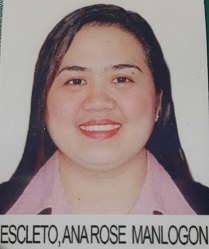 ObjectiveTo join at a well-liked and well-reputed school in order to achieve good progress in my career through great teaching efforts, and apply my complete understandings of the subject and the best work practices to gain excellent career growth.Special SkillHas knowledge in computer manipulation: MS Word, Power Point, and ExcelExcellent communication and teamwork skills such as customer service management.Self-motivated, initiative, high level of energy.Excellent ability to adapt to difficult situationsCertified ESL InstructorPatient, encouraging, resourcefulKnowledge of social servicesArtisticProfessional BackgroundOrganization: UNITED CHRISTIAN ACADEMYDuration: June 2012 – April 2016Designation: TeacherDesign and implement daily exercises and activities to facilitate student's academic improvement.Determine student's needs for assistance in other areas such as assignments and projects as necessary.Managed classes of up to 42 students. Designed weekly lesson plans focused on age and level-appropriate material. Collaborated with department and faculty members to design a year-round standard-based curriculum.Continuing yearly seminar based on the needs of the students to demanding world of teaching.Organization: St. Francis Tutorial Center (Korean School)Duration: July 16, 2012 – March 8, 2013Designation: TutorMeet with students on a one-to-one or small-group basis to give learning assistance.Maintain classroom management to have a ambiance that is conducive to learning.Prepare classroom activities for the Korean students.Organization: NXP SemiconductorsDuration: January 3, 2012 – May 4, 2012Designation: Data EncoderEnter information from documents such as personal information records of the company into computer to be stored and transmitted to the appropriate area within the organization or used for research purposesSeparate information into different sections to categorize and identify certain characteristicsRespond to requests for information and access relevant filesComply with data integrity and security policiesEnter data from source documents into prescribed computer database, files and formsCombine and rearrange data from source documents where requiredVerify data and correct data where necessaryEducational BackgroundPersonal BackgroundBirth date: February 06, 1991Birthplace: Lopez, Quezon    Gender: Female Civil status: Single Citizenship: Filipino Character ReferencesI certify that the above information is true and complete to the best of my knowledge, belief and ability.	ANAANA.350731@2freemail.com 	Philippine Normal University2011Bachelor in Secondary Education (Major  in ENGLISH)Lopez Quezon/ PhilippinesLopez National Comprehensive High School2007High SchoolLopez West Elementary School2003Elementary